З А Х Т Е ВЗА ПРИКЉУЧЕЊЕ НА ДИСТРИБУТИВНУ ВОДОВОДНУ МРЕЖУУЗ ЗАХТЕВ ОБАВЕЗНА ЈЕ И ДОСТАВА СЛЕДЕЋИХ ПРИЛОГА:Копија плана водова 1:500Грађевинска или употребна дозволаДоказ о власништву на објекту чије се прикључење тражиКопија личне картеПисана сагласност у случају раздвајања прикључкаИзвод из АПР-а (уколико је подносилац правно лице)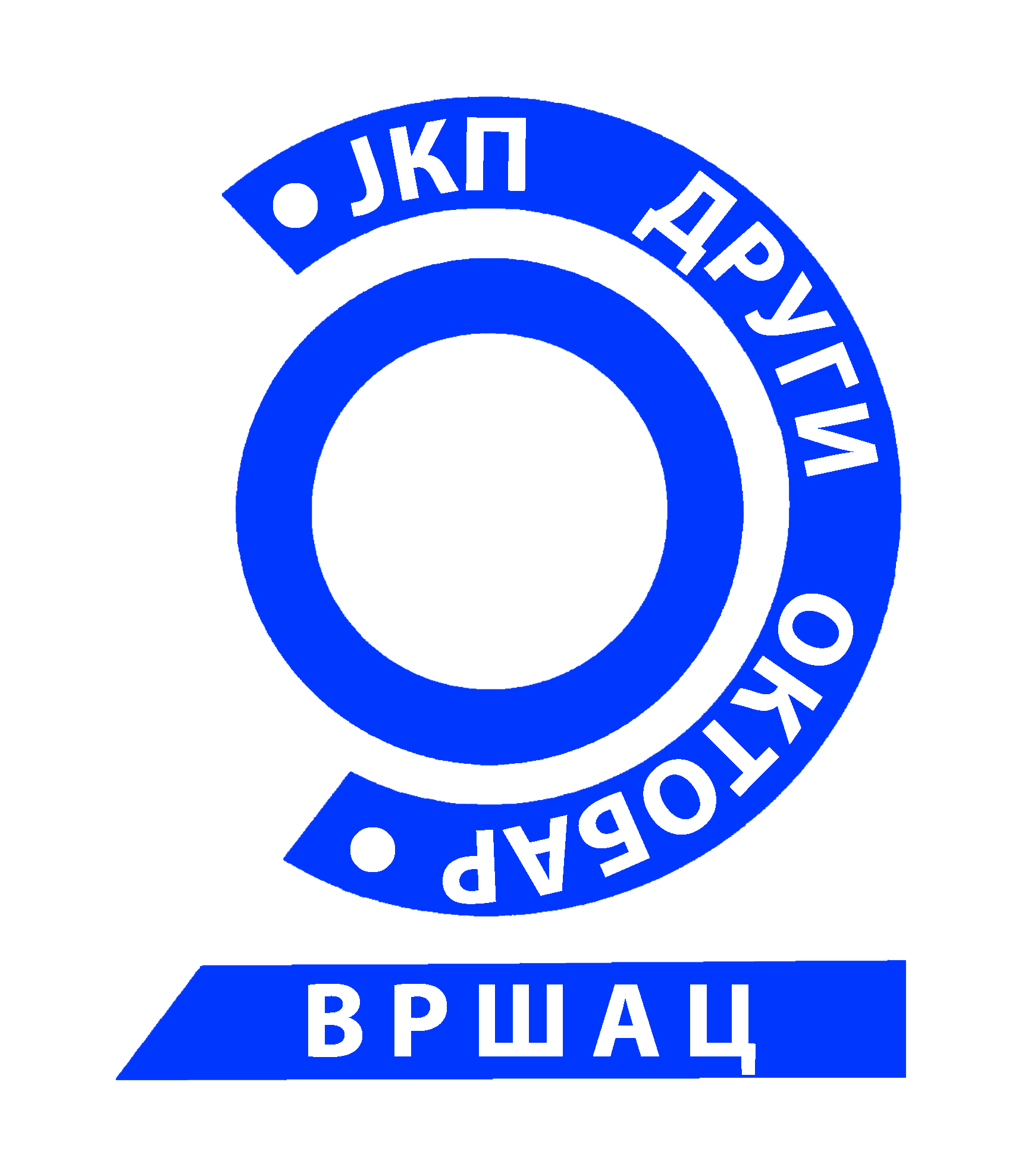 ЈКП “ДРУГИ ОКТОБАР”ЈАВНО КОМУНАЛНО ПРЕДУЗЕЋЕ26300 ВРШАЦ, Улица Стевана Немање број 26; Телефон: 013/440-800, ТЕЛ/ФАКС: 013/838-052; Жиро-рачуни:  285-0274076590001-73;160-9523-25; 205-1593-62; 170-2668-61;Матични број: 08010072        ПИБ: 100911224        е-маил: info@oktobar.rsВласник објекта, адресаКонтакт телефонБрој л.к. / ЈМБГАдреса објектаВрста објектаИзрада водоводне шахтеДАНЕПречник прикључкаБрој стамбених и/или пословних јединицаСагласност о плаћању на ратеДАНЕНАПОМЕНА:Уколико подносилац захтева сам изводи радове на зидању водоводне шахте обавезно се пре почетка радова обратити техничкој служби сектора водовод и канализација.ЈКП „Други октобар“ одржава водоводне прикључке до водомера, све водоводне инсталације после водомера су обавеза власника објекта.На основу Одлуке бр. 01-6-24/2018-7 о начину плаћања трошкова прикључења на водоводну, канализациону и гасну мрежу одобрава се плаћање на рате за износ до 60.000,00 динара на 6 месечних рата, за износ од 60.000,00 до 100.000,00 динара на 10 месечних рата и за износе преко 100.000,00 динара на 12 месечних рата.ДАТУМ:ПОТРОШАЧ